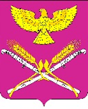 АДМИНИСТРАЦИЯ НОВОПЕТРОВСКОГО СЕЛЬСКОГО ПОСЕЛЕНИЯПАВЛОВСКОГО РАЙОНАРАСПОРЯЖЕНИЕот 22.03.2024г.                                                                                              № 22-р                             станица НовопетровскаяО назначении ответственного за реализацию распоряжения Губернатора Краснодарского края от 21 декабря 2018 г. № 352-р « О мерах по предотвращению и пресечению самовольного строительства на территории Краснодарского края»	В целях обеспечения мер по выявлению и пресечению самовольного строительства на территории Новопетровского сельского поселения Павловского района, а также определение ответственного должностного лица за реализацию распоряжения Губернатора Краснодарского края от 21 декабря 2018 г. № 352-р           « О мерах по предотвращению и пресечению самовольного строительства на территории Краснодарского края» ( далее - Распоряжение №352-р) :Назначить ответственным за реализацию Распоряжения № 352-р в части подпункта 5 пункта 1, подпункта 6 пункта 1, подпункта 7 пункта 1, подпункта 8 пункта 1 (в рамках полномочий по сносу объекта самовольного строительства), ведущего специалиста администрации Новопетровского сельского поселения Павловского района Шумейко Юлию Григорьевну. Контроль за исполнением настоящего распоряжения оставляю за собой.3. Распоряжение вступает в силу со дня его подписания.Глава  Новопетровского сельского поселения Павловского района                                                         Е.А.Бессонов